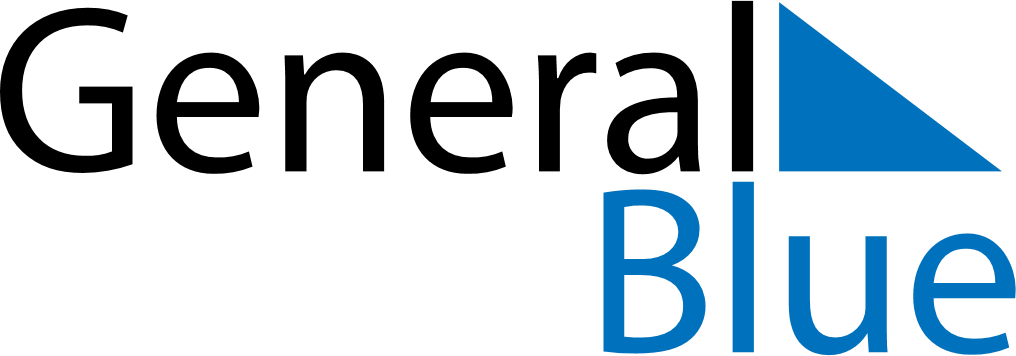 December 2030December 2030December 2030ColombiaColombiaSUNMONTUEWEDTHUFRISAT1234567891011121314Immaculate Conception1516171819202122232425262728Christmas Day293031